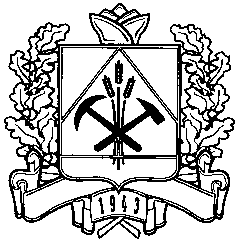 ДЕПАРТАМЕНТ   ПРИРОДНЫХ РЕСУРСОВ И ЭКОЛОГИИ      Кемеровской областиПРИКАЗ«29» января 2015  № 14                                                                           г. КемеровоОб утверждении Порядка уведомления начальника департамента о фактах обращения в целях склонения государственных гражданских служащих Кемеровской области, замещающих должности государственной гражданской службы Кемеровской области в департаменте, к совершению коррупционных правонарушенийВ соответствии со статьей 11.1 Федерального закона от 25.12.2008                     № 273-ФЗ «О противодействии коррупции», а также в целях повышения эффективности мер по противодействию коррупции в департаменте природных ресурсов и экологии Кемеровской области (далее – департамент) приказываю:1. Утвердить прилагаемый Порядок уведомления начальника департамента о фактах обращения в целях склонения государственных гражданских служащих Кемеровской области, замещающих должности государственной гражданской службы Кемеровской области в департаменте, к совершению коррупционных правонарушений.2. Отделу бюджетного учета и кадрового обеспечения                            (Романцовой Л.М.) ознакомить сотрудников департамента с настоящим приказом.3. Контроль за исполнением настоящего приказа оставляю за собой.Начальник департамента						      С.В. Высоцкий                                                           Приложение № 1к приказу от «____»_________2015 № ____Порядок уведомления начальника департамента о фактах обращения в целях склонения государственных гражданских служащих Кемеровской области, замещающих должности государственной гражданской службы Кемеровской области в департаменте, к совершению коррупционных правонарушенийI. Общие положения1. Порядок уведомления начальника департамента о фактах обращения в целях склонения государственных гражданских служащих Кемеровской области, замещающих должности государственной гражданской службы Кемеровской области в департаменте, к совершению коррупционных правонарушений (далее - Порядок), разработан в соответствии со статьей 11.1 Федерального закона от 25 декабря 2008 г. № 273-ФЗ «О противодействии коррупции».2. Обязанность уведомлять начальника департамента обо всех случаях обращения каких-либо лиц в целях склонения государственных гражданских служащих Кемеровской области, замещающих должности государственной гражданской службы Кемеровской области в департаменте, к совершению коррупционных правонарушений (далее – сотрудники департамента), к совершению коррупционных правонарушений, за исключением случаев, когда по данным фактам проведена или проводится проверка, возлагается на сотрудника департамента.3. Сотрудник департамента, которому стало известно о факте обращения к иным сотрудникам департамента в связи с исполнением должностных обязанностей каких-либо лиц в целях склонения сотрудников департамента к совершению коррупционных правонарушений, вправе уведомлять об этом начальника департамента в соответствии с настоящим Порядком.II. Порядок уведомления начальника департамента4. При получении сотрудником департамента предложения о совершении коррупционного правонарушения он обязан незамедлительно, а в случае если указанное предложение поступило вне рабочего времени, незамедлительно при первой возможности представить должностному лицу, ответственному за работу по профилактике коррупционных и иных правонарушений департамента, уведомление о факте обращения в целях склонения сотрудника департамента к совершению коррупционных правонарушений (далее - уведомление) на имя начальника департамента в письменном виде в двух экземплярах.Уведомление (Приложение № 1 к Порядку) может быть направлено по почте с уведомлением о получении.III. Перечень сведений, содержащихся в уведомлении5. В уведомлении указывается:1) должность, фамилия, имя, отчество начальника департамента;2) фамилия, имя, отчество, должность, номер телефона сотрудника департамента;3) все известные сведения о лице, склоняющем к совершению коррупционного правонарушения;4) сущность предполагаемого коррупционного правонарушения;5) способ склонения к совершению коррупционного правонарушения;6) дата, место, время склонения к совершению коррупционного правонарушения;7) обстоятельства склонения к совершению коррупционного правонарушения;8) дополнительные имеющиеся по факту склонения к совершению коррупционного правонарушений документы.Уведомление должно быть лично подписано сотрудником департамента с указанием даты его составления.IV. Регистрация уведомлений6. Должностное лицо, ответственное за работу по профилактике коррупционных и иных правонарушений департамента, ведет прием, регистрацию и учет поступивших уведомлений, обеспечивает конфиденциальность и сохранность данных, полученных от сотрудников департамента, склоняемых к совершению коррупционных правонарушений, а также несет персональную ответственность в соответствии с законодательством Российской Федерации за разглашение полученных сведений.7. Уведомление регистрируется в журнале регистрации уведомлений о фактах обращения в целях склонения сотрудников департамента к совершению коррупционных правонарушений (далее - Журнал) (Приложение № 2 к Порядку), который хранится в месте, защищенном от несанкционированного доступа. Журнал должен быть зарегистрирован, прошит, пронумерован и заверен печатью организации и подписью должностного лица, ответственного за работу по профилактике коррупционных и иных правонарушений. В Журнал вносится запись о регистрационном номере уведомления, дате и времени регистрации уведомления, фамилии, имени, отчестве сотрудника департамента, представившего уведомление, кратком содержании уведомления, количестве листов уведомления, фамилии, имени, отчестве сотрудника департамента, зарегистрировавшего уведомление, которая заверяется подписями регистрирующего и представляющего уведомление.8. Первый экземпляр зарегистрированного уведомления в день регистрации должностным лицом, ответственным за работу по профилактике коррупционных и иных правонарушений, направляется начальнику департамента, второй экземпляр с указанием регистрационного номера, даты, заверенный подписью сотрудника департамента, зарегистрировавшего уведомление, возвращается сотруднику департамента для подтверждения принятия и регистрации уведомления.9. Работодатель по результатам рассмотрения уведомления принимает решение об организации проверки содержащихся в уведомлении сведений и назначает ответственное за проведение проверки факта обращения в целях склонения сотрудника департамента к совершению коррупционных правонарушений должностное лицо.10. По окончании проверки уведомления о фактах обращения к работнику каких-либо лиц в целях склонения его к совершению коррупционных правонарушений должностному лицу, принявшему решение о проведении проверки, представляется доклад для принятия решения о передаче материалов в правоохранительные органы или об отсутствии оснований для передачи материалов в правоохранительные органы.Приложение № 1к Порядку уведомления начальника департамента о фактах обращения в целях склонения государственных гражданских служащих Кемеровской области, замещающих должности государственной гражданской службы Кемеровской области в департаменте, к совершению коррупционных правонарушений                                                       Начальнику департамента природных                                                            ресурсов и экологии Кемеровской области                                                         __________________________________                                                                                    (Ф.И.О.)                                                        от ____________________________                                                                                                    (Ф.И.О. сотрудника департамент,                                                                                                               должность, телефон)                                                       Уведомление        о факте обращения в целях склонения работника к совершению                                  коррупционных правонарушений    Сообщаю, что:1)_____________________________________________________________________________________________________________________________________________________________________________________________________________________________________________________________       (описание обстоятельств, при которых стало известно о случаях__________________________________________________________________________________________                           обращения к работнику_________________________________________________________________________________________             в связи с исполнением им должностных обязанностей__________________________________________________________________________________________             каких-либо лиц в целях склонения его к совершению__________________________________________________________________________________________                       коррупционных правонарушений)_________________________________________________________________________________________                           (дата, место, время)2) _________________________________________________________________________________________________________________________________             (подробные сведения о коррупционных правонарушениях,__________________________________________________________________________________________                 которые должен был бы совершить сотрудник департамента__________________________________________________________________________________________                       по просьбе обратившихся лиц)__________________________________________________________________3) ________________________________________________________________           (все известные сведения о физическом (юридическом) лице,  склоняющем к коррупционному __________________________________________________________________________________________правонарушению) __________________________________________________________________________________________4) ________________________________________________________________     (способ и обстоятельства склонения к коррупционному правонарушению,__________________________________________________________________________________________                  а также информация об отказе (согласии)__________________________________________________________________________________________              работника принять предложение лица о совершении__________________________________________________________________________________________                      коррупционного правонарушения)___________                                          ______________________ (подпись)                                            (инициалы и фамилия)___________  (дата)Регистрационный № ____________ от «__» __________ 20__ г.Приложение № 2к Порядку уведомления начальника департамента о фактах обращения в целях склонения государственных гражданских служащих Кемеровской области, замещающих должности государственной гражданской службы Кемеровской области в департаменте, к совершению коррупционных правонарушенийПриложение № 2к Порядку уведомления начальника департамента о фактах обращения в целях склонения государственных гражданских служащих Кемеровской области, замещающих должности государственной гражданской службы Кемеровской области в департаменте,                                                                                                                   к совершению коррупционных правонарушений                                                                                          Журнал                                                   регистрации уведомлений о фактах обращения в целях                           склонения сотрудников департамента природных ресурсов и экологии Кемеровской области                                                       к совершению коррупционных правонарушений                                                                                                                                             Начат: «__» ___________ 20__ г.                                                                                                                                            Окончен: «__» _________ 20__ г.                                      На «__» листах№ п/пРегистрационный номер уведомленияДата и время регистрации уведомленияФ.И.О., должность подавшего уведомлениеКраткое содержание уведомленияКоличество листовФ.И.О. регистрирующего уведомлениеПодпись регистрирующего уведомлениеПодпись подавшего уведомлениеОсобые отметки12345678910